Day 1: Thursday January 24, 2019 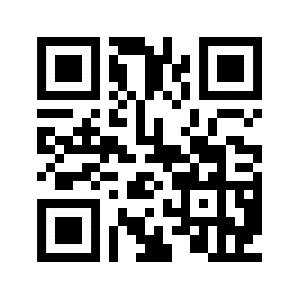 [Thu Jan 24] [Fri Jan 25] Bovenkant formulierOnderkant formulierDay 2: Friday January 25, 2019[Thu Jan 24] [Fri Jan 25] Bovenkant formulierOnderkant formulierLecture room 558 Lecture room 559 Lecture room 535 Lecture room 536 08:00   Arrival, Registration, Company Exhibition 08:00   Arrival, Registration, Company Exhibition 08:00   Arrival, Registration, Company Exhibition 08:00   Arrival, Registration, Company Exhibition 09:00   Lamoraalzaal: Conference Opening 09:00   Lamoraalzaal: Conference Opening 09:00   Lamoraalzaal: Conference Opening 09:00   Lamoraalzaal: Conference Opening 09:15   Keynote Prof. Anthony Bull, Imperial College, UK 09:15   Keynote Prof. Anthony Bull, Imperial College, UK 09:15   Keynote Prof. Anthony Bull, Imperial College, UK 09:15   Keynote Prof. Anthony Bull, Imperial College, UK 10:00   Break 10:00   Break 10:00   Break 10:00   Break 10:30   Sleep 
Chair: Jurriaan de Groot 10:30   The heart 
Chair: Richard Lopata 10:30   Medical devices & safety 
Chair: Ingrid Koopmans 10:30   Arteries 
Chair: Alina van der Giessen 12:00   Lunch 12:00   Lunch 12:00   Lunch 12:00   Lunch 12:30   Lecture room 525: IEEE EMBS Chapter meeting 12:30   Lecture room 525: IEEE EMBS Chapter meeting 12:30   Lecture room 525: IEEE EMBS Chapter meeting 12:30   Lecture room 525: IEEE EMBS Chapter meeting 13:30   Birth & Neonates 
Chair: Sasa Kenjeres 13:30   Soft Tissue & Abdominal Organs 
Chair: Linda Wauben 13:30   Behavior & Monitoring 
Chair: Joris Jaspers 13:30   Neurological disorders 
Chair: Jan R. Buitenweg 15:00   Poster session I 40 presentations, click to view all 15:00   Poster session I 40 presentations, click to view all 15:00   Poster session I 40 presentations, click to view all 15:00   Poster session I 40 presentations, click to view all 16:00   Poster session II 41 presentations, click to view all 16:00   Poster session II 41 presentations, click to view all 16:00   Poster session II 41 presentations, click to view all 16:00   Poster session II 41 presentations, click to view all 17:00   End poster sessions 17:00   End poster sessions 17:00   End poster sessions 17:00   End poster sessions 18:00   Conference dinner in hotel restaurant 18:00   Conference dinner in hotel restaurant 18:00   Conference dinner in hotel restaurant 18:00   Conference dinner in hotel restaurant 19:00   The Ritz: Job Market 19:00   The Ritz: Job Market 19:00   The Ritz: Job Market 19:00   The Ritz: Job Market 20:15   The Ritz: Best Poster & IEEE EMB Best paper award ceremony 20:15   The Ritz: Best Poster & IEEE EMB Best paper award ceremony 20:15   The Ritz: Best Poster & IEEE EMB Best paper award ceremony 20:15   The Ritz: Best Poster & IEEE EMB Best paper award ceremony 20:30   The Ritz Beer & Wine Party 20:30   The Ritz Beer & Wine Party 20:30   The Ritz Beer & Wine Party 20:30   The Ritz Beer & Wine Party Lecture room 558 Lecture room 559 Lecture room 535 Lecture room 536 09:15   Keynote Lecture Prof. Richard Reilly, Trinity College Dublin, Ireland 09:15   Keynote Lecture Prof. Richard Reilly, Trinity College Dublin, Ireland 09:15   Keynote Lecture Prof. Richard Reilly, Trinity College Dublin, Ireland 09:15   Keynote Lecture Prof. Richard Reilly, Trinity College Dublin, Ireland 10:00   Break 10:00   Break 10:00   Break 10:00   Break 10:30   Sensors and pain 
Chair: Allan Veale 10:30   Cancer 
Chair: Omer Can Akgun 10:30   Neuromuscular – upper extremities 
Chair: Joleen Blok 10:30   Neuromuscular – lower extremities 1 
Chair: Wouter Serdijn 12:00   Lunch 12:00   Lunch 12:00   Lunch 12:00   Lunch 13:00   Cardiovascular diseases 
Chair: Joost van Kordelaar 13:00   Body - implant interfacing 
Chair: Bennie ten Haken 13:00   Joints 
Chair: Marloes Groot 13:00   Neuro-muscular – lower extremities 2 
Chair: Alfred Schouten 14:30   Lamoraalzaal: 1 minute Pitches Award Nominees for Oral presentations 14:30   Lamoraalzaal: 1 minute Pitches Award Nominees for Oral presentations 14:30   Lamoraalzaal: 1 minute Pitches Award Nominees for Oral presentations 14:30   Lamoraalzaal: 1 minute Pitches Award Nominees for Oral presentations 15:00   Break 15:00   Break 15:00   Break 15:00   Break 15:30   Distinguished lecturer of IEEE EMBS by Em. Prof. Bart M. ter Haar Romeny,TU Eindhoven, NL 15:30   Distinguished lecturer of IEEE EMBS by Em. Prof. Bart M. ter Haar Romeny,TU Eindhoven, NL 15:30   Distinguished lecturer of IEEE EMBS by Em. Prof. Bart M. ter Haar Romeny,TU Eindhoven, NL 15:30   Distinguished lecturer of IEEE EMBS by Em. Prof. Bart M. ter Haar Romeny,TU Eindhoven, NL 16:15   Lamoraalzaal: Award Session & Conference Closure 16:15   Lamoraalzaal: Award Session & Conference Closure 16:15   Lamoraalzaal: Award Session & Conference Closure 16:15   Lamoraalzaal: Award Session & Conference Closure 